Обработка изделий: Кромки фанеры закруглены и шлифованы, окрашены. Для окраски элементов из влагостойкой фанеры применяется водно-дисперсионное покрытие, устойчивое к атмосферному и химическому воздействию. На фанерных элементах нанесено стилизованное изображение износостойкими красками на UV-принтере. Финишное покрытие - водно-дисперсионный лак с добавлением биоцидной добавки НАНОСЕРЕБРО.Изделия из металла имеют плавные радиусы закругления и тщательную обработку швов. Для покрытия изделий из стали используется экологически чистое, обладающее хорошей устойчивостью к старению в атмосферных условиях, стабильностью цвета антикоррозийное, выдерживающее широкий диапазон температур, двойное порошковое окрашивание.В целях безопасности все отдельно выступающие детали и резьбовые соединения закрыты пластиковыми колпачками, края болтов закрыты пластиковыми заглушками.Закладные детали опорных стоек – двойное порошковое окрашивание.Соответствие стандартам: Все изделия ТМ СКИФ спроектированы и изготовлены согласно национальному стандарту РФ, а именно ГОСТ Р52169-2012, ГОСТ Р52168-2012.Оборудование изготовлено по чертежам и техническим условиям изготовителя и соответствует требованиям ТР ЕАЭС 042/2017.Паспорт на изделие: на русском языке, согласно ГОСТ Р 52301-2013, раздел 5.Гарантийный срок на изделия 12 месяцевНазначенный срок службы 10 лет.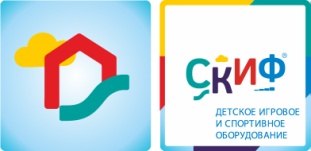 МФ 10.03.01 МашинкаМФ 10.03.01 МашинкаМФ 10.03.01 МашинкаКомплектацияКомплектацияКомплектацияКол-воЕдиница измерения1Каркас опорныйВыполнен из уголков 40х40х4 и трубы диаметром 27 мм, металл имеет плавные радиусы, тщательную обработку швов, покрыт порошковой краской синего цвета. Размер  150х40х6004шт2СиденьеСиденье выполнено из влагостойкой фанеры толщиной 18 мм, кромки фанеры тщательно шлифованы. Сиденье окрашено в бежевый цвет. Размеры 800х220х241комплект3Спинка сиденьяСпинка сиденья выполнена из влагостойкой фанеры толщиной 18 мм, кромки фанеры тщательно шлифованы. Спинка сиденья окрашена в бежевый цвет. Размеры 800х200х181комплект4ПолПол выполнен из ламинированной фанеры с антискользящим покрытием 700х800х181шт5Элементы каркасаЭлементы каркаса выполнены из стальных перекладин, общим количеством на комплект- 2 шт и стальных уголков  -40х40х4  L=150  в количестве 12 шт на комплект1комплект6РульРуль выполнен из стальной трубы диаметром 22 мм , окрашен в красный цвет1комплект7РучкаРучка выполнена из стальной трубы красного цвета  диаметром 22 мм и стальных полос для крепления  40х41комплект8БортаБорта стилизованы под машину и выполнены из влагостойкой фанеры толщиной 18 мм и состоят  из боковых бортов размером 1200х1000х18 - 2 шт, капота 800х400х18 -1 шт., приборной панели (800х250х18), передней панели (800х450х18), колес ( диаметром 400 мм толщина фанеры 9 мм), на передней панели имеются фары  из фанеры толщиной 9 мм, диаметром 120 мм и решетка радиатора  (690х220х9)1комплект9Габариты (ДхШхВ), мм1200х820х12001200х820х12001200х820х120010Зона безопасности, мм 3200х28203200х28203200х2820